FACULDADE DE ARQUITETURA E URBANISMO FORMULÁRIO  DE SOLICITAÇÃO DE DIPLOMAATUALIZAÇÃO DE DADOS CADASTRAIS Solicitação  de  Diploma 		Curso:  	 Arquitetura e Urbanismo Atualização de dados cadastrais			 DesignDados Pessoais: Nome Completo:  ________________________________________________________ RG _______________________   Sigla do Órgão  Expedidor: ___________________Estado: _____________________________ Data de Expedição:  __________________RNE: ____________________________ Data de validade:  _____________________Local de Expedição: __________________  Data de nascimento: __________________ Numero USP: ______________     Semestre/ ano  de conclusão: ______ / ___________ Endereço: ______________________________________________________________Número: ______________________ Complemento: ____________________________CEP: ____________________ Cidade: _______________________________________Telefones: Residencial: _____________________  Comercial: ____________________Celular: _______________________________________________________________e-mail:  ________________________________________________________________São Paulo,  ______ de _____________ de 202__.______________________________________Assinatura PARA USO  DO  SERVIÇO  DE GRADUAÇÃODocumentos apresentados: RG 						Certidão de Nascimento Certidão de conclusão ensino  médio        Histórico escolar ensino médio Recebido  em: ____/____/____                                   Funcionário: __________________Dados  atualizados em: _____/_____/____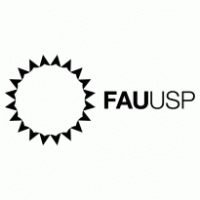 Ofício número: ______________________Processo número: ___________________Enviado para registro em: ___/____/____